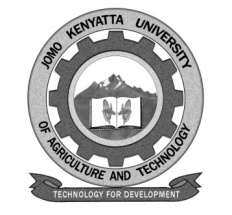 W1-2-60-1-6JOMO KENYATTA UNIVERSITY OF AGRICULTURE AND TECHNOLOGYUNIVERSITY EXAMINATIONS 2019/2020FIRST YEAR SECOND SEMESTER EXAMINATION FOR THE DEGREE OF BACHELOR OF SCIENCE IN HORTICULTURE/ BACHELOR OF SCIENCE IN HORTICULTURE/AND BACHELOR OF SCIENCE IN AGRICULTURESBT 2220: PLANT PHYSIOLOGYDATE: APRIL, 2020							             TIME: 2 HOURS                   INSTRUCTIONS: 	ANSWER QUESTION ONE (COMPULSORY) AND ANY OTHER TWO QUESTIONS QUESTION ONE: 30 MARKSa.	State the functions of the sap vacuole.					(4 marks)b.	State the role of transpiration.						(3 marks)c.	Identify five areas where crop producers may apply Gibberellins.	(5 marks)d.	State five factors that affect respiration in plants.			(5 marks)e.	Describe the role of phosphorous in plants.				(4 marks)f.	Outline five factors that are involved in gravitropism.			(5 marks)g.	Differentiate between the Juvenile and nature phases during plant growth.											(4 marks)QUESTION TWO: 20 MARKSDescribe the role of water in plants.QUESTION THREE: 20 MARKSDiscuss the fate of pyruvic acid in the presence of oxygen.QUESTION FOUR: 20 MARKSExplain the physiological processes of light stage during photosynthesis.